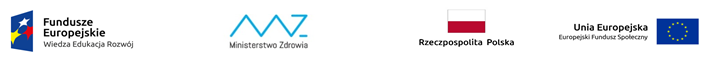 Znak sprawy:  ZP/TP/2021/21- oprogramowanie IIINFORMACJA Z OTWARCIA OFERT Działając na podstawie art. 222 ust. 5 ustawy z 11 września 2019 r. – Prawo zamówień publicznych (Dz.U. poz. 2019 ze zm.), zamawiający informuje, że w postępowaniu wpłynęły następujące oferty:                                                                                                                                                                     DYREKTOR									        d/s Administracyjno-Technicznych								  23.07.2021r.	        Jerzy Didyk                                                                                                                                …….……………………..……………………………….								 (data i podpis kierownika zamawiającego lub osoby upoważnionej)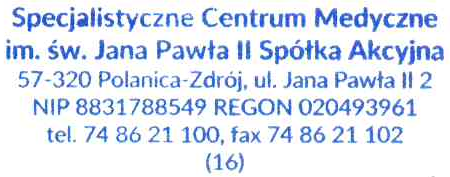 Pieczęć zamawiającegoNumer ofertyWykonawcaWykonawcaPakietKwota (brutto)1.Integrated Solutions Sp. z o. o.ul. Marcina Kasprzaka 18/2001- 211 Warszawa11306 147,00 złotych